ONOMA:  	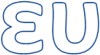 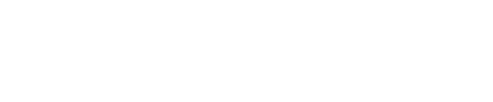 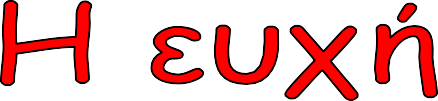 Διαβάζω τις λέξεις, κυκλώνω τα	ευ = εβ με κόκκινο και τονίζω.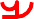 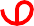 Διαβάζω τις λέξεις, κυκλώνω τα	ευ = εφ με πράσινο και τονίζω.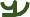 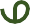 Τοποθετώ τις λέξεις στο σωστό σπιτάκι.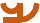 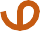 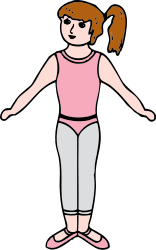 Οι μέρες μπερδεύτηκαν ! Τις ξαναγράφω με τη σωστή σειρά.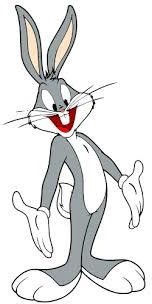 Γράφω με μια λέξη τι κάνει ο καθένας. Σκέφτομαι ποιο «ι» θα βάλω στο τέλος της λέξης.         Ο	μάγειρας	 		. Ο	χορευτής		 		.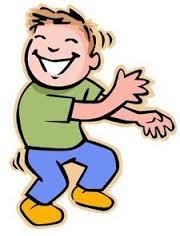 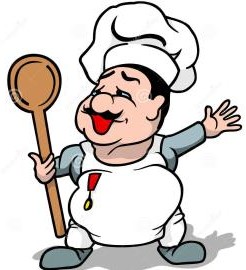     Ο	κουρέας	 	.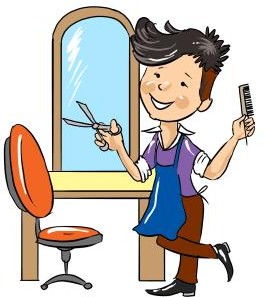 Γράφω μια δική μου ευχή.ΣάββατοΔευτέραΚυριακήΤετάρτηΠαρασκευήΤρίτηΠέμπτη